Lepenski Vir predstavlja ostatke najstarijeg sedelačkog naselja u Evropi. Prvo organizovano ljudsko naselje na otvorenom nalazilo se u Đerdapu, i osnovano je pre osam hiljada godina. Miroljubivi „lepenski“ alasi su ovu lokaciju pažljivo birali, i tu oformili kulturu koja je trajala čitavih dve hiljade godina u kontinuitetu, i to u periodu 6500-4500 god. p. n. e. Do otkrića lokaliteta Lepenski Vir, došlo je tokom opsežnih istraživanja u Đerdapu koja su vršena zbog izgradnje hidroelektrane Đerdap I. Nakon završetka iskopavanja, lokalitet je premešten na sadašnju lokaciju kako bi se zaštitio od potapanja koje je izvršeno pregradnjom Dunava. 2011. godine otvoren je novi centar za posetioce koji pod svojom kupolom čuva ostatke kulture koja je svojim otkrićem zapanjila čitav svet... Srpski arheolozi, antropolozi, bioarheolozi i informatičari uz podršku Nacionalne platforme "Srbija stvara", napravili su naučni podvig i stvorili biokinetički model, vernu, "živu" kopiju lica drevnog stanovnika Lepenskog vira. Naši naučnici prvi su uspeli da razviju analitičke procese i uz pomoć informacija skrivenih u kostima, napravili su virtuelnog čoveka koji se ponaša isto kao onaj koji je živeo pre 10 milenijuma. Naime, srpski naučnici spojili su znanje stečeno proučavanjem kostiju (osteologije), nauku o DNK i drugim forenzičkim procesima sa znanjem srpskih gejming inovatora i njihovom vrhunskom gejming tehnologijom, kako bi stvorili realistično 3D lice čoveka koji je živeo pre deset milenijuma, a potom ga animirali i vratili u život.Prvi projekat Digitalni drevni ljudi je lice mezolitskog čoveka čiji su ostaci otkriveni na lokalitetu Lepenski Vir u istočnoj Srbiji, na obalama reke Dunav. Utvrđeno je da je u trenutku smrti imao oko 50 godina, bio je visok oko 178 cm, težak 70 kg i hranio se uglavnom ribom. Sahranjen je u položaju "lotosa", što ukazuje da je imao važnu ulogu u zajednici.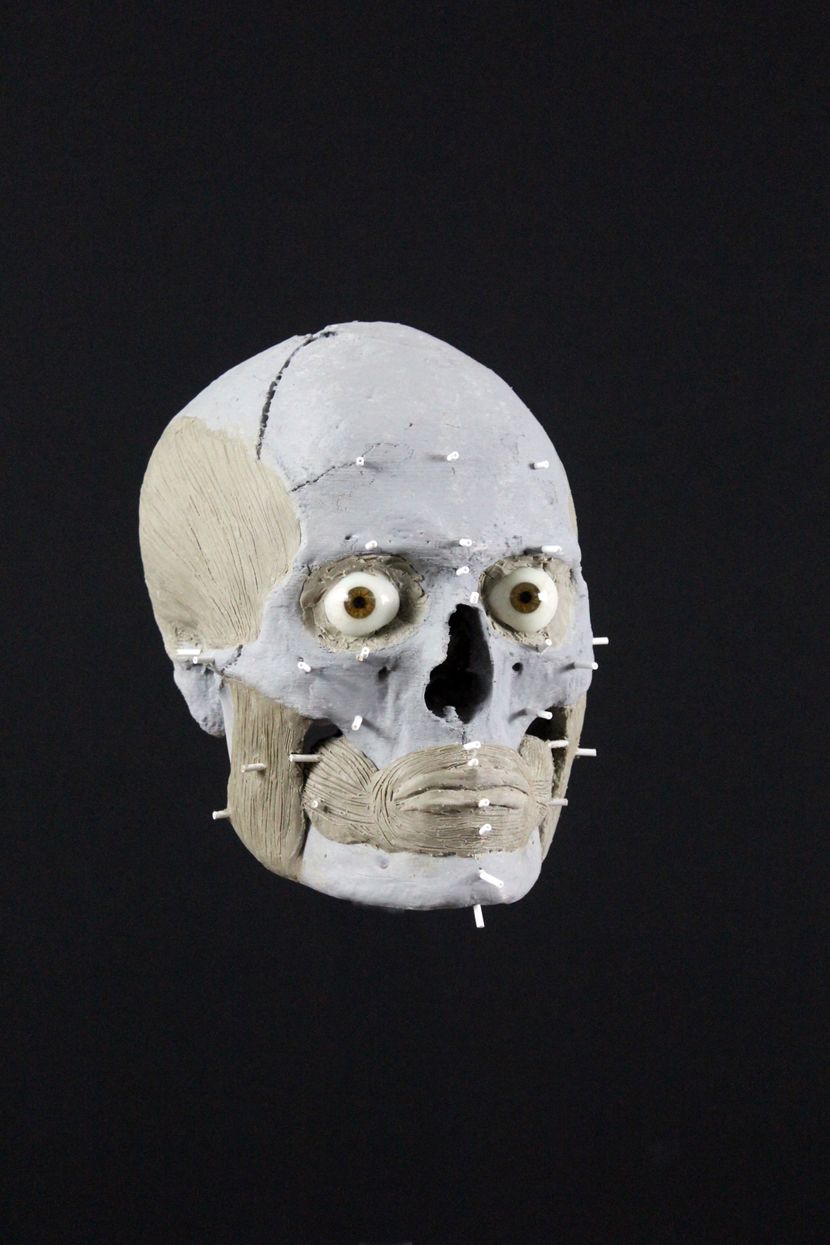 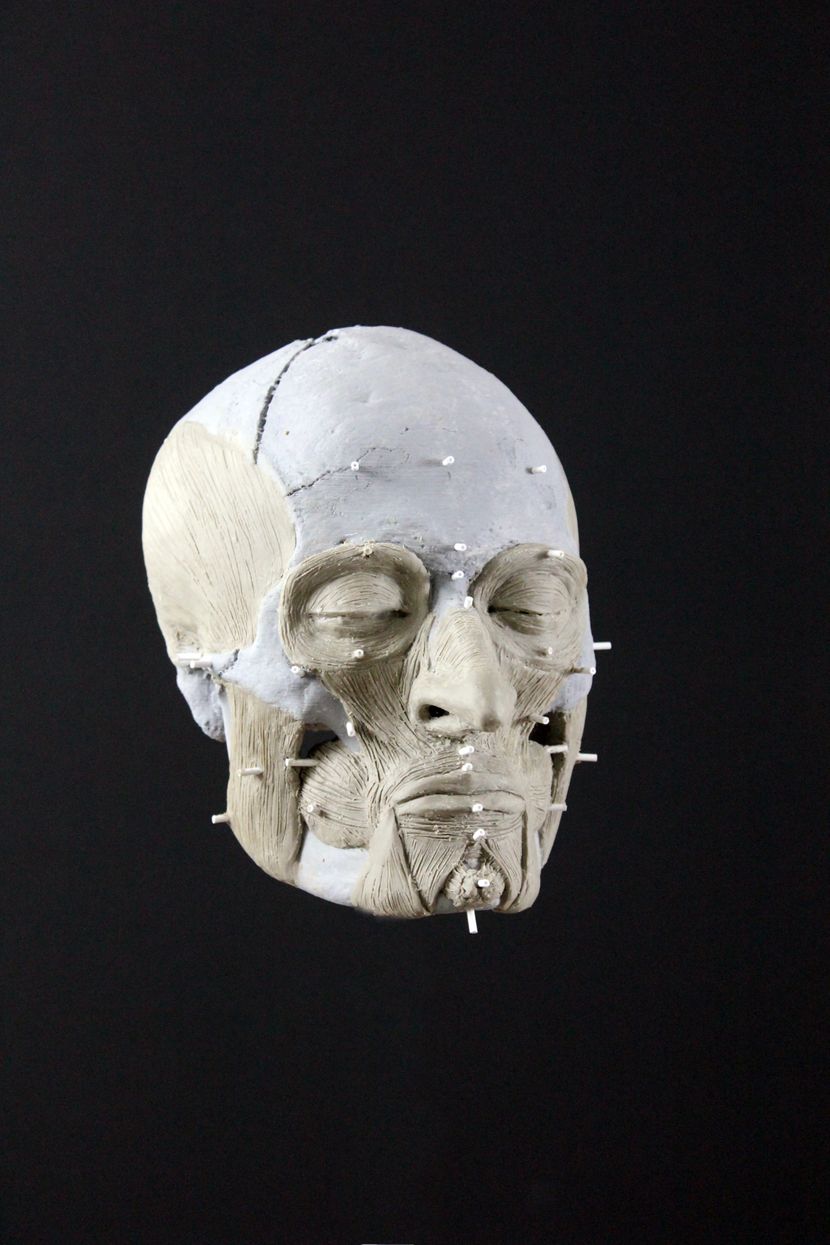 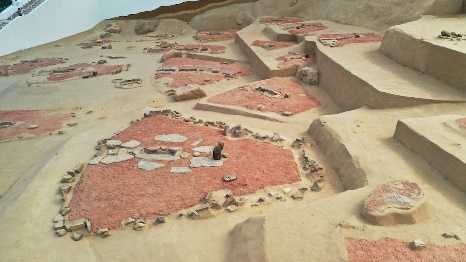 